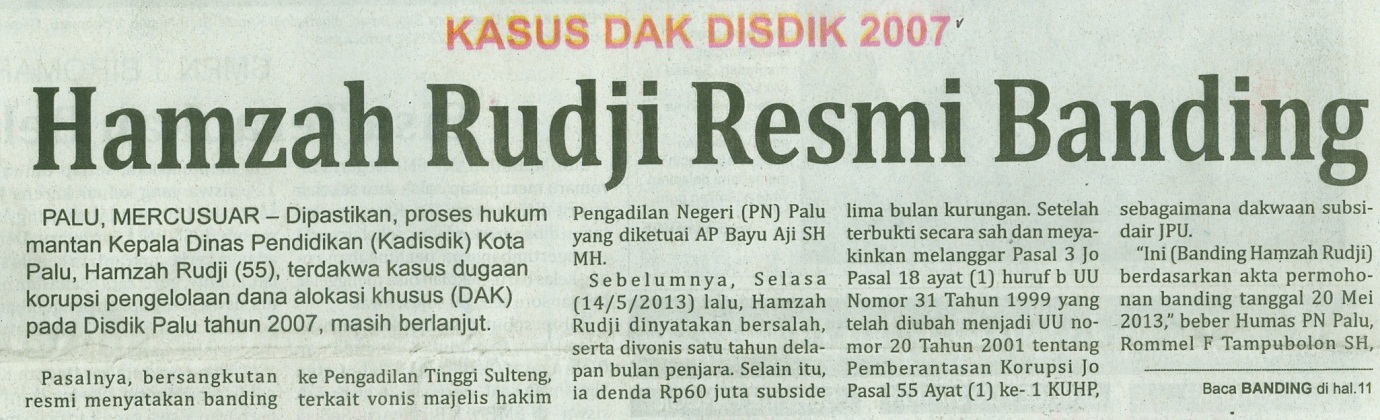 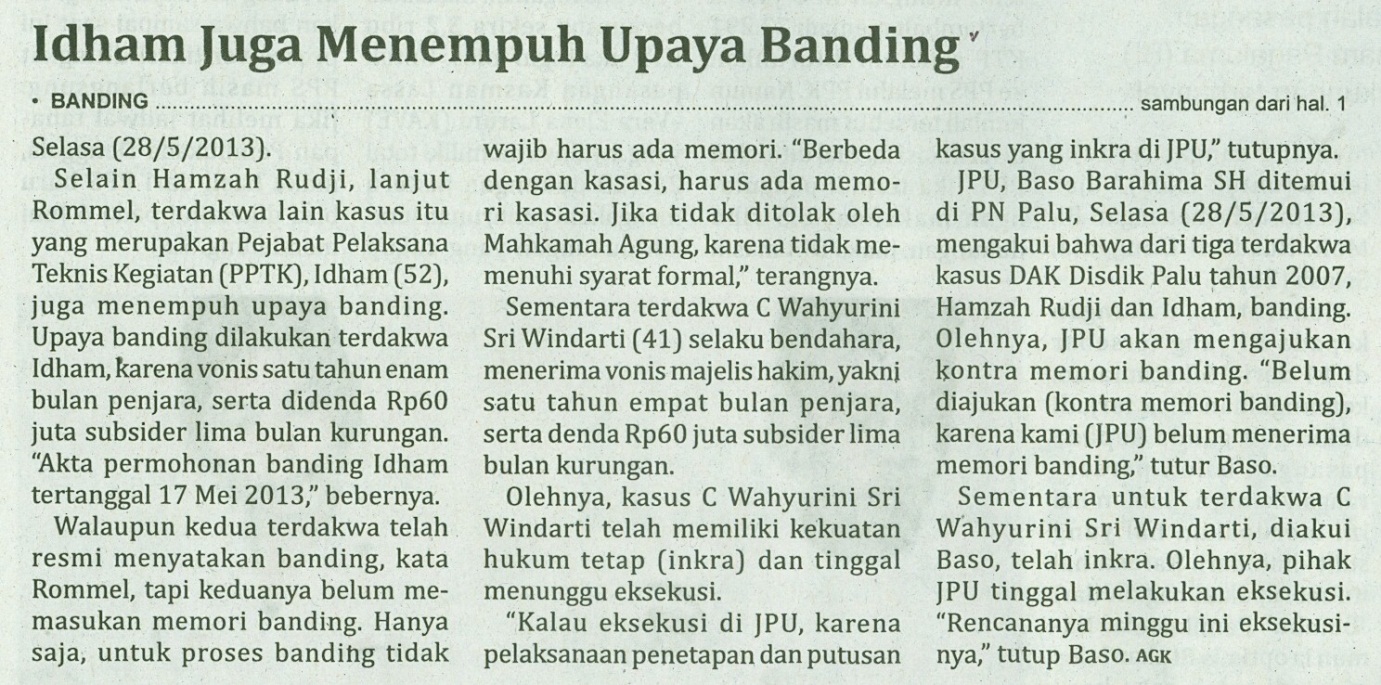 Harian    	:MercusuarKasubaudSulteng I Hari, tanggal:Rabu, 29 Mei 2013KasubaudSulteng I Keterangan:Halaman 1 Kolom 4-8; Halmn 11 Kolom 2-4KasubaudSulteng I Entitas:Kota KasubaudSulteng I 